Earthwork Controls in the Campaspe Irrigation Region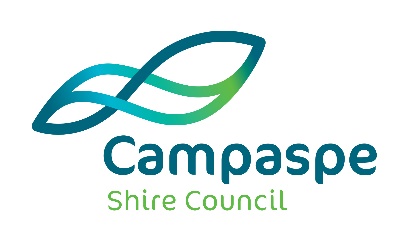 Whole Farm Plan Form Planning and Environment Act 1987Use this form to provide information to determine the need for a planning permit for earthworks, for works within the Farming Zone, Land Subject to Inundation Overlay, Floodway Overlay and Salinity Management Overlay.Supplementary information requested in this form should be provided as an attachment. Privacy noticeThe Council is collecting the information on this form in accordance with its legislative powers and functions.  Any material submitted with this application, including plans and personal information, will be made available for public viewing, including electronically, and copies may be made for interested parties for the purpose of enabling consideration and review as part of a planning process under the Planning and Environment Act 1987. If you have any questions, please contact Campaspe Shire Council.Earthworks or Works ExemptionsEarthworks or Works ExemptionsEarthworks or Works ExemptionsDo the works have any impact on Native Vegetation for example earthworks around the drip line of Vegetation and/or the removal of Native Vegetation (such as trees, dead trees or grasses)?Do the works create or alter access to a road in a Road Zone Category 1?Do the earthworks change the discharge point of water across a property boundary?Do the earthworks change the rate of flow of water across a property boundary?Do the earthworks increase the discharge of saline groundwater ?Do the earthworks adversely impede the free passage and temporary storage of floodwater (and so long as the written approval of the relevant floodplain management authority has been obtained)?Process 1 - Planning Permit RequiredProcess 1 - Planning Permit RequiredProcess 1 - Planning Permit RequiredProcess 2 - Planning Permit Not Required (Council Satisfactory Matter)Process 2 - Planning Permit Not Required (Council Satisfactory Matter)Process 2 - Planning Permit Not Required (Council Satisfactory Matter)Process 3 - Planning Permit Not Required (Exemption Processing)Process 3 - Planning Permit Not Required (Exemption Processing)Process 3 - Planning Permit Not Required (Exemption Processing)Development Cost:Development Cost:Development Cost:$  Designer Designer Designer This form must be signedRemember it is against the law to provide false or misleading informationI act on behalf of the land owner and I declare that the plans have been prepared in accordance with the technical guidelines and the above information is true and correct and that no planning permit is required. I act on behalf of the land owner and I declare that the plans have been prepared in accordance with the technical guidelines and the above information is true and correct and that no planning permit is required. Land Owner SignatureLand Owner SignatureLand Owner SignatureThis form must be signedRemember it is against the law to provide false or misleading informationI declare that the above information is true and correct and that no planning permit is required. I declare that the above information is true and correct and that no planning permit is required. LodgementLodgementLodge the completed and signed form along with relevant required information.For help or more informationEmail: shire@campaspe.vic.gov.auMail:Shire of CampaspeECHUCA VIC 3564In Person: If you wish to submit the application in person please call on the number below to arrange an appointment time to meet with a Planning Officer.Telephone:  Planning Department (03) 5481 2200 Website: www.campaspe.vic.gov.au